GIẢI BÀI TẬP TOÁN LỚP 3ĐỀ-CA-MÉT. HÉC-TÔ-MÉTBài 1 (trang 44 SGK Toán 3): SốBài 2 (trang 44 SGK Toán 3):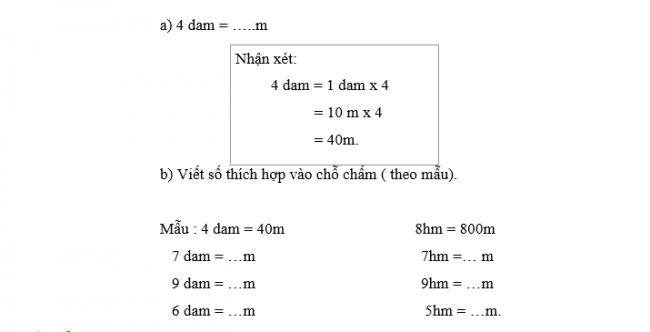 Bài 3 (trang 44 SGK Toán 3): Tính theo mẫu:Đề bàiHướng dẫn giải1hm = …m

1 m = …dm

1 dam = …m

1 m = …cm

1hm = …dam

1cm = …mm

1km = …m

1m = ….mm1hm = 100m

1 m = 10dm

1 dam = 10m

1 m = 100cm

1hm = 10dam

1cm = 10mm

1km = 1000m

1m = 1000mmb) 7 dam = 70 m7hm = 700m9 dam = 90m9hm = 900m6 dam = 60m 5hm = 500mĐề bàiHướng dẫn giải25dam + 50dam =

8dam + 12dam =

36dam + 18dam =

24dam – 10dam = 14dam

45dam – 16dam =

67 dam – 25dam =

72dam – 48dam =25dam + 50dam = 75dam

8dam + 12dam = 20dam

36dam + 18dam = 54dam

45dam – 16dam = 29dam

67 dam – 25dam = 42dam

72dam – 48dam = 24dam.